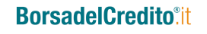 SCHEDA RICHIESTARagione SocialePartita IvaRecapito cellulare amministratoreNome e codice fiscale amministratoreRecapito cellulare e ruolo referente (se diverso)Prodotto richiesto□Chirografario□Anticovid□Seller AmazonImporto richiesto e durataAzienda affidata per almeno il 5% del fatturato?□SI□NO